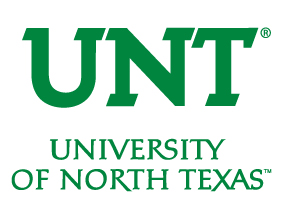 Data, Analytics, and Institutional ResearchUndergraduatefor Undergraduate Students (Rolling three-year average of the percent of students who graduated within four years, within five years, and within six years): (Fall Cohort Average: (2013-14, 2014-15, 2015-16)Mastersfor Masters Students (Rolling three-year average of the percent of students who graduated within three years): (Fall Cohort Average:(2016-17, 2017-18, 2018-19)Doctoralfor Doctoral Students (Rolling three-year average of the percent of students who graduated within ten years): (Fall Cohort Average: (2009-10, 2010-11, 2011-12)UndergraduateRolling three-year average of undergraduate students within a six-year period: (Fall Cohort Average: (2013-14, 2014-15, 2015-16)MastersRolling three-year average of masters students within a three-year period: (Fall Cohort Average: 2016-17, 2017-18, 2018-19)DoctoralRolling three-year average of doctoral students within a ten-year period (Fall Cohort Average: 2009-10, 2010-11, 2011-12)Undergraduate MastersDoctoral within year of graduation for students enrolled in graduate programs; proportion of the last three years of graduates employed: (Academic Year: (2010-11, 2011-12, 2012-13,)Average number of core faculty receiving external funds:Average external grant $ per faculty:Average total external grant $ per year:Full-time StudentsProgram Review Programmatic Report – Review Cycle 2022-23Program Review Programmatic Report – Review Cycle 2022-23Program Review Programmatic Report – Review Cycle 2022-23Program Review Programmatic Report – Review Cycle 2022-23Chair:Telephone:Email:Department Name: Programs Under Review: Early Childhood Studies Master’sNumber of Degrees Per Year - Rolling three-year average of the number of degrees awarded per academic year: (Academic Year Average for (2019-20, 2020-21, 2021-22)Degrees202020212022Avg.UndergradMastersDoctorsGraduation Rates:% Students Graduating% Students Graduating% 4 Years% 5 Years% 6 YearsCohort "N"Cohort    201420152016AVG% Students Graduating% Students Graduating% 3 YearsCohort "N"Cohort     201720182019AVG% Students Graduating% Students Graduating% 5 Years% 7 Years% 10 YearsCohort "N"Cohort     201020112012AVGAverage Time to Degree:CohortAVG Time to Degree201420152016AVGCohortAVG Time to Degree201720182019AVGCohortAVG Time to Degree201020112012AVGFall to Fall Retention.  (Fall 2019 – Fall 2020, Fall 2020 – Fall 2021, Fall 2021 – Fall 2022)2019- 20202020-20212021-222019- 20202020-20212021-222019- 20202020-20212021-22Percentage Full-time Graduate Students (FTS) with Financial Support (In the PRIOR YEAR, the number of FTS with support/ the number of FTS): Academic Years: 2019-20, 2020-21, 2021-22FTS with Financial Support%2019-202020-212021-22Average Financial Support Provided to Graduate Students (Average financial support provided per graduate student (including tuition rebate) for the PRIOR YEAR, including research assistantships, teaching assistantships, fellowships, tuition, benefits, etc.): Academic Years: 2017-18, 2018-19, 2019-20  (Values for  RA, TA, & Fellowships ONLY);  Students may work in multiple roles; dept must identify additional benefits2019-20AVG Financial Support ProvidedMonetary Value ($)Research AsstTeaching AsstGrad Services AsstTeaching Fellow2020-21AVG Financial Support ProvidedMonetary Value ($)Research AsstTeaching AsstGrad Services AsstTeaching Fellow2021-22AVG Financial Support ProvidedMonetary Value ($)Research AsstTeaching AsstGrad Services AsstTeaching FellowStudent-Core Faculty Ratio (Rolling three-year average of full -time student equivalent (FTSE)/Full time faculty equivalent (FTFE) of core faculty) (Academic Year Average for (2019-20, 2020-21, 2021-22)Student/Faculty RatioStudent/Faculty RatioRatio202020212022AVGCore Faculty External Grants (Rolling three-year average of the number of core faculty receiving external funds, average external grant $ per faculty, and total external grant $ per program per academic year).   Academic Year Average for (2019-20, 2020-21, 2021-22).   External grants may or may not extend over several years, the dollar amounts reflected below only account for external funds distributed for the given year.   (Per Office of Research and Economic Development’s FY Awards Report)External GrantsExternal GrantsAverage number of core faculty receiving external funds202020212022AVGExternal GrantsExternal GrantsMean Allocated FY $ per Program Core Faculty 202020212022AVGExternal GrantsExternal GrantsActive External Grants - Total Allocated FY $ 202020212022AVGPercentage Full-Time Students (Rolling three-year average of the Undergrad FTS (≥ 12 SCH)/number students enrolled (headcount) for last three fall semester).  Grad FTS (9 SCH) and/or all doctoral students in dissertation (6950) hours: (Academic Year Average for (2019-20, 2020-21, 2021-22)FTS Students EnrolledFTS Students EnrolledUndergraduate %Graduate %202020212022AVGSCH generated (Determine the SCH that is produced face-to-face and online) (Fall 2020 – Fall 2022):20202020SCHDistributive EdFace-to-Face202120212018Distributive EdFace-to-Face202220222019Distributive EdFace-to-FaceNumber of Core Full-time Faculty (professor, associate professor, & assistant professor):Fall 2020Fall 2020Fall 2020Fall 2020Fall 2020Fall 2020Fall 2020Fall 2020A.  By GenderA.  By GenderMenWomenB.  By EthnicityB.  By EthnicityNative AmericanAsian/Pacific IsAfrican-AmericanCaucasianHispanicIntlC.  By RankC.  By RankAsst ProfessorAssoc ProfessorProfessorFall 2021Fall 2021Fall 2021Fall 2021Fall 2021Fall 2021Fall 2021Fall 2021A.  By GenderA.  By GenderMenWomenB.  By EthnicityB.  By EthnicityNative AmericanAsian/Pacific IsAfrican-AmericanCaucasianHispanicIntlC.  By RankC.  By RankAsst ProfessorAssoc ProfessorProfessorFall 2022Fall 2022Fall 2022Fall 2022Fall 2022Fall 2022Fall 2022Fall 2022A.  By GenderA.  By GenderMenWomenB.  By EthnicityB.  By EthnicityNative AmericanAsian/Pacific IsAfrican-AmericanCaucasianHispanicIntlA.  By RankA.  By RankAsst ProfessorAssoc ProfessorProfessorStudent Diversity - Enrollment headcount by ethnicity (White, Black, Hispanic, Other) and gender in program for the last three years ending in the PRIOR YEAR: (Fall 2020 – Fall 2022)Fall 2020Fall 2020Fall 2020Fall 2020Fall 2020Fall 2020Fall 2020Fall 2020A.  By GenderA.  By GenderMenWomen10B.  By EthnicityB.  By EthnicityNative AmAsian/Pac IsAfrican-AmCaucasianHispanicIntlUnkFall 2021Fall 2021Fall 2021Fall 2021Fall 2021Fall 2021Fall 2021Fall 2021A.  By GenderA.  By GenderMenWomen9B.  By EthnicityB.  By EthnicityNative AmAsian/Pac IsAfrican-AmCaucasianHispanicIntlUnkFall 2022Fall 2022Fall 2022Fall 2022Fall 2022Fall 2022Fall 2022Fall 2022A.  By GenderA.  By GenderMenWomenB.  By EthnicityB.  By EthnicityNative AmAsian/Pac IsAfrican-AmCaucasianHispanicIntlUnkCost differentiation (IR will determine the cost of instruction given instructor type):Fall 2020Fall 2020RankMean Cost Per CourseProfessorAssoc. ProfessorAsst. ProfessorOther FacultyTeaching FellowFall 2021Fall 2021RankMean Cost Per CourseProfessorAssoc. ProfessorAsst. ProfessorOther FacultyTeaching FellowFall 2022Fall 2022RankMean Cost Per CourseProfessorAssoc. ProfessorAsst. ProfessorOther FacultyTeaching Fellow